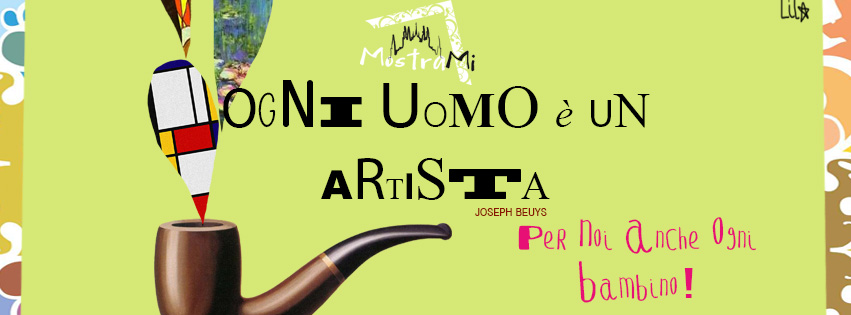 ALLA SCOPERTA DELL’ARTE CONTEMPORANEAPROGETTO D’ARTE IN INTERSEZIONEANNO SCOLASTICO 2016/2017 – SCUOLA DELL’INFANZIA MARIA IMMACOLATAA CURA DEL MAESTRO VINCENZO E DELLA MAESTRA SARAINTRODUZIONEIl linea con la programmazione curriculare dell’anno scolastico in corso, il progetto di intersezione è centrato sull’educazione all’arte contemporanea.  L’esperienza offerta ai bambini sarà di tipo “estetico” nel senso pieno del termine: conoscere attraverso i sensi, tutti cinque sensi oltre alla sensibilità di ciascun bambino l’opera d’arte ma soprattutto il processo artistico con la quale è stata prodotta.Le singole opere saranno pre-testi che condurranno il bambino in un percorso di sperimentazione, visione, rielaborazione del processo artistico.Abbiamo scelto di proporre ai bambini stimoli provenienti dall’arte contemporanea perché proprio questa forma di arte ha rotto lo stereotipo dell’arte come bellezza e perfezione assoluta. Ducham diceva “ma a che cosa serve l’arte…forse a vivere meglio”. Ecco che il processo artistico diventa catartico, un’esperienza di espressione e benessere: questo è uno dei nostri obiettivi…la nostra attenzione non sarà tanto centrata sul prodotto finito quanto sul processo creativo di produzione. Senza però cadere nel luogo comune di chi meno affine all’arte possa dire di fronte ad un’opera di arte contemporanea: “tutto è arte…quella cosa la sapevo fare anche io”. Citando Munari: “Quando qualcuno dice: questo lo so fare anch'io, vuol dire che lo sa rifare altrimenti lo avrebbe già fatto prima”L’artista è colui che sa guardare oltre all’apparenza, oltre al quotidiano, re-inventa la routine, la quotidianità e la racconta con occhi nuovi.OBIETTIVIDalle Indicazioni Nazionali per il curriculoIl bambino vive pienamente la propria corporeità, ne percepisce il potenziale comunicativo ed espressivoIl bambino segue con curiosità e piacere spettacoli di vario tipo (teatrali, musicali, visivi, di animazione …); sviluppa interesse per l’ascolto della musica e per la fruizione di opere d’arte. Il bambino ascolta e comprende narrazioniIl bambino utilizza materiali e strumenti, tecniche espressive e creativeTEMPI E SPAZITEMPI: il progetto inizia a Ottobre 2016 e finisce a Maggio 2017. Si svolgerà tutti mercoledì dell’anno a gruppi di 15 bambini, ognuno composto da 5 primule, 5 tulipani, 5 girasoli in intersezione. I due gruppi per ogni turno lavoreranno talvolta uniti talvolta separati. Ogni bambino parteciperà a due laboratori durante tutto il corso dell’anno. Ogni laboratorio è composto da 4 incontri consecutiviSPAZI: teatro parrocchiale ed aule della scuola, giardino e cortileMETODOLOGIAOgni laboratorio è dedicato ad un’artista, alla sua metodologia di produzione creativa e alla sua visione dell’arte: i contenuti saranno quindi fortemente differenti ma tutti i laboratori avranno una struttura metodologica simile.1° incontro: LA NARRAZIONE – una narrazione accompagna la scoperta dell’autore e della sua corrente artistica. Lo storytelling verrà proposto sia con il supporto di un albo illustrato, sia attraverso la voce narrante dell’adulto con un supporto musicale e visivo (videoproiezione di immagini evocative). Al termine della narrazione i bambini avranno la possibilità di rielaborare l’esperienza vissuta attraverso il gesto grafico, la forma ludica, l’espressione corporea accompagnata dalla musica2° incontro: SCOPERTA DELL’ARTE – attraverso giochi ed attività il bambino si avvicina all’arte proposta, e conosce le tecniche creative dell’artista e la sua visione d’arte3°-4° incontro: L’ARTISTA OGGI SONO IO – il bambino sperimenta in prima persona il processo produttivo dell’artista presentato attraverso la realizzazione di un’opera individuale e collettivaLe attività sono proposte in piccolo e grande gruppo, in intersezione.TEMI1° GRUPPO: Andy Warhol e l’arte pop – tecnica dello stamping e pittura a contrasto2° GRUPPO: Marc Chagall e il sogno – pittura ad acquerello e creazione delle vetrate3° GRUPPO: Renè Magritte e il surrealismo – fotografia e manipolazione dell’immagine4° GRUPPO: Alexander Calder e le mobiles – arte aerea e ritaglio5° GRUPPO: Yves Klein e il suo blu – il colore 6° GRUPPO: Jackson Pollock e l’action painting – la traccia e l’azioneBIBLIOGRAFIAPop al pomodoro  - Gallucci Ed.Chagall, autoritratto a sette dita – Gallucci Ed.Questo non è un libro – Gallucci Ed. Yves Klein – Corraini EdJackson Pollock – Corraini Ed.Calder – ArtebambiniAlexander Calder, guarda che artista – Franco Cosimo PaniniIl Blu -Artebambini